Name of Journal: World Journal of Clinical CasesManuscript NO: 52813Manuscript Type: CASE REPORTEndoscopic ultrasonography elastography in the diagnosis of intrapancreatic ectopic spleen: A case reportGe N et al. Intrapancreatic ectopic spleenNan Ge, Si-Yu SunNan Ge, Si-Yu Sun, Department of Gastroenterology, Shengjing Hospital of China Medical University, Shenyang 110004, Liaoning Province, ChinaAuthor contributions: Ge N and Sun SY contributed to study planning and manuscript drafting.Supported by Natural Science Fund of Liaoning Province, No. 20180530014.Corresponding author: Si-Yu Sun, MD, PhD, Chief Doctor, Director, Professor, Department of Gastroenterology, Shengjing Hospital of China Medical University, No. 36 Sanhao Street, Shenyang 110004, Liaoning Province, China. sunsy@sj-hospital.orgReceived: December 22, 2019Revised: March 15, 2020Accepted: April 10, 2020 Published online: May 6, 2020AbstractBACKGROUNDIntrapancreatic accessory spleen (IPAS) mimics a pancreatic neoplasm on imaging studies, and due to the lack of radiological diagnostic criteria, patients undergo unnecessary distal pancreatectomies. Endoscopic ultrasonography (EUS) is a reliable and efficient diagnostic modality for pancreatic diseases. However, no EUS criteria have been established for IPAS. We present the EUS-elastography image of IPAS, which may minimize the chance of misdiagnosis in the future.CASE SUMMARYA 50-year-old man was referred for an EUS evaluation after computed tomography showed a hypervascular enhanced mass in the tail of the pancreas, which indicated a neuroendocrine neoplasm. EUS elastography demonstrated that the lesion of interest covered no more than 25% of the region of interest. The patient underwent distal pancreatectomy. However, the resected tissue was evaluated, and the patient was finally diagnosed with IPAS.CONCLUSIONIPAS should be considered in patients with suspected pancreatic neuroendocrine tumors of the pancreatic tail before surgery is performed. The differentiation between IPAS and pancreatic neuroendocrine tumors can be demonstrated using EUS-elastography.Key words: Intrapancreatic accessory spleen; Endoscopic ultrasonography; Elastography; Case reportGe N, Sun SY. Endoscopic ultrasonography elastography in the diagnosis of intrapancreatic ectopic spleen: A case report. World J Clin Cases 2020; 8(9): 1729-1734 URL: https://www.wjgnet.com/2307-8960/full/v8/i9/1729.htm DOI: https://dx.doi.org/10.12998/wjcc.v8.i9.1729Core tip: We report the case of a patient with intrapancreatic accessory spleen evaluated by endoscopic ultrasonography and endoscopic ultrasonography elastography. We present the endoscopic ultrasound-elastography features of intrapancreatic accessory spleen, which may help to minimize the chance of misdiagnosis and prevent patients from undergoing unnecessary surgery in the future.INTRODUCTIONThe identification of incidental pancreatic lesions is increasing due to advancements in imaging. Diagnosis remains a challenge for clinicians, with intrapancreatic accessory spleen (IPAS) posing a unique dilemma. IPAS mimics a pancreatic neoplasm on imaging studies, and due to the lack of radiological diagnostic criteria, patients undergo unnecessary distal pancreatectomy. Endoscopic ultrasonography (EUS) is one of the most reliable and efficient diagnostic modalities for pancreatic diseases. However, no EUS criteria have been established for IPAS. The use of EUS-elastography may increase diagnostic accuracy. Herein, we present the EUS-elastography image of IPAS.CASE PRESENTATIONChief complaintsA 50-year-old male patient was referred from the surgery department for an EUS evaluation after a computed tomography scan showed a 1.4-cm round hypervascular enhanced mass in the tail of the pancreas, which indicated a neuroendocrine neoplasm (Figure 1). History of present illnessInitially, the mass was found following a computed tomography examination during his regular medical examination. The patient did not complain of any symptoms.History of past illnessHe has no specific history of past illness.Personal and family historyHe has no specific personal or family history.Physical examination upon admissionThe patient did not have positive signs on physical examination.Imaging examinations EUS revealed a 1.2 cm × 1.3 cm, round, well-defined homogenous hypoechoic mass in the pancreatic tail with no other endosonographic pancreatic abnormalities (Figure 2).EUS elastography was performed and it was found that the lesion covered no more than 25% of the region of interest. To assess the quality and reproducibility of the elastography image, the image was frozen and the stored cine loop was reviewed frame by frame. A consistent color pattern obtained in a number of consecutive frames indicating a good, reliable technique.The lesion showed a heterogeneous, predominantly green pattern with slight yellow and blue lines, indicating a soft texture (Figure 3).Real-time tissue quantitative elastography with strain ratio (SR) measurement was also performed. Region of interest A was placed within the pancreatic tail mass and region of interest B in the adjacent parenchyma. An SR (B/A) of 0.74 indicated the softer elasticity of the lesion compared with the surrounding normal pancreatic tissue (Figure 4).FINAL DIAGNOSISThe patient was finally diagnosed with IPAS. TREATMENTThe patient underwent distal pancreatectomy as initial CT indicated a neuroendocrine neoplasm.OUTCOME AND FOLLOW-UPPathological evaluation of the resected tissue showed a 1.3-cm nodule with a complete capsule in the pancreatic tissue, and the nodule was composed entirely of spleen tissue. The final diagnosis was IPAS. The patient had no adverse effects after surgery. DISCUSSIONAccessory spleen is a congenital failure of splenic bud fusion during embryogenesis, which is revealed in about 10%-30% of autopsies[1]. In most cases, accessory spleens are located near the splenic hilum. The second most common site is the pancreatic tail (17%). IPAS can mimic intrapancreatic tumors, such as neuroendocrine neoplasms[2-4]. IPAS is often misdiagnosed as a neuroendocrine neoplasm and treated with distal pancreatectomy. However, asymptomatic IPAS does not require medical treatment, or even surgical resection.It is important to provide accurate preoperative differential diagnostics to prevent patients undergoing unnecessary surgery.EUS has high resolution and is considered one of the most reliable and efficient diagnostic modalities for pancreatobiliary diseases[5-7].Elastography is a new technique for tissue characterization, providing a noninvasive modality for imaging the mechanical properties of tissue[8]. EUS elastography is able to better characterize lesions by tissue stiffness evaluation in various locations which are only accessible from the gastrointestinal tract. Elastography can be adjunct to the EUS examination due to its ease of use, noninvasiveness, and low cost. EUS elastography for the evaluation of pancreatic tissue was first reported in 2006. The pooled sensitivity and specificity of EUS elastography from 15 studies were 93% and 63%, respectively[9]. Most malignant pancreatic lesions appear stiff in elastography[10]. It is also reported that in patients with small solid pancreatic lesions, EUS elastography can play an important role in ruling out malignancy if the lesion appears soft[11]. Based on qualitative elastographic evaluation, up to 4 well-defined patterns have been described that characterize solid pancreatic lesions and contribute to their classification: A homogeneous green pattern present commonly in the normal pancreas; a heterogeneous, predominantly green pattern with slight yellow and red lines present only in inflammatory pancreatic masses; a heterogeneous, predominantly blue pattern with small green areas and red lines and a geographic appearance present mainly in pancreatic malignant tumors (including pancreatic adenocarcinoma); and a homogeneous blue pattern present only in pancreatic neuroendocrine malignant lesions[12]. Giovannini et al[13], using this qualitative evaluation, reported that the sensitivity and specificity for malignancy were 100% and 67%, respectively. In our case, the lesion showed a heterogeneous, predominantly green pattern with slight yellow and blue lines on qualitative elastographic evaluation, which may exclude pancreatic malignant tumors or neuroendocrine malignant lesions.SR calculation is based on standard qualitative EUS elastography data[14]. Two different areas (A and B) are selected for quantitative elastographic analysis. Area A is selected including as much of the target lesion as possible without including the surrounding tissues. Area B is selected within a soft reference area outside the target lesion. The SR is calculated as the quotient of B/A. In the past few years, several studies have been conducted to determine the accuracy of SR for detecting malignancies. Different cut-off values have been defined, from 3.7 to 24, with sensitivities ranging from 67% to 98%, and specificity ranging from 45% to 71%[15-20]. In our case, an SR of 0.74 indicated the soft texture of the lesion, which is seldom found in pancreatic malignant tumors or neuroendocrine malignant lesions[12]. When we reviewed the video of the EUS examination, we noticed that this pancreatic tail lesion also had an echogenicity similar to the adjacent spleen tissue. Recently, Bhutani et al[21] reported that the “bridge sign” in EUS images may differentiate IPAS from a pancreatic neuroendocrine tumor, which could save the patient an EUS-fine needle aspiration, diagnostic confusion, surgery, anxiety, and healthcare dollars. Therefore, when combined with EUS-elastography, IPAS may not be misdiagnosed by EUS in the future. Moreover, unnecessary surgery and other invasive intervention may be avoided, similar to the current irreplaceable role of EUS diagnosis of gastric ectopic pancreas.CONCLUSIONIPAS is a relevant differential diagnosis in patients with suspected pancreatic neuroendocrine tumors of the pancreatic tail, which should be considered before surgery is undertaken. Non-invasive differentiation between IPAS and pancreatic neuroendocrine tumors can be provided using EUS-elastography.REFERENCES1 Dodds WJ, Taylor AJ, Erickson SJ, Stewart ET, Lawson TL. Radiologic imaging of splenic anomalies. AJR Am J Roentgenol 1990; 155: 805-810 [PMID: 2119113 DOI: 10.2214/ajr.155.4.2119113]2 Zhu HX, Lou WH, Kuang TT, Wang DS. Post-splenectomy intrapancreatic accessory spleen mimicking endocrine tumor of the pancreas. Int J Surg Case Rep 2014; 5: 1151-1153 [PMID: 25437661 DOI: 10.1016/j.ijscr.2014.11.032]3 Engler CC, Lemke J, Kornmann M, Barth TF, Schmidt SA, Henne-Bruns D. Ectopic spleen and liver hemangioma mimicking metastatic pancreatic neuroendocrine tumor. Int J Surg Case Rep 2015; 17: 139-142 [PMID: 26670205 DOI: 10.1016/j.ijscr.2015.10.041]4 Kurmann A, Michel JM, Stauffer E, Egger B. Intrapancreatic Accessory Spleen Misdiagnosed as a Nonsecreting Endocrine Tumor: Case Report and Review of the Literature. Case Rep Gastroenterol 2010; 4: 210-214 [PMID: 20805946 DOI: 10.1159/000318857]5 Laghi A, Zerunian M, Caruso D. How new technologies could impact on radiology diagnosis and assessment of pancreatic lesions: Future perspectives. Endosc Ultrasound 2018; 7: 310-313 [PMID: 30323159 DOI: 10.4103/eus.eus_47_18]6 Sato A, Irisawa A, Bhutani MS, Shibukawa G, Yamabe A, Fujisawa M, Igarashi R, Arakawa N, Yoshida Y, Abe Y, Maki T, Hoshi K, Ohira H. Significance of normal appearance on endoscopic ultrasonography in the diagnosis of early chronic pancreatitis. Endosc Ultrasound 2018; 7: 110-118 [PMID: 28685746 DOI: 10.4103/2303-9027.209870]7 Dong Y, D'Onofrio M, Hocke M, Jenssen C, Potthoff A, Atkinson N, Ignee A, Dietrich CF. Autoimmune pancreatitis: Imaging features. Endosc Ultrasound 2018; 7: 196-203 [PMID: 28836516 DOI: 10.4103/eus.eus_23_17]8 Dietrich CF, Bibby E, Jenssen C, Saftoiu A, Iglesias-Garcia J, Havre RF. EUS elastography: How to do it? Endosc Ultrasound 2018; 7: 20-28 [PMID: 29451165 DOI: 10.4103/eus.eus_49_17]9 Kitano M, Yoshida T, Itonaga M, Tamura T, Hatamaru K, Yamashita Y. Impact of endoscopic ultrasonography on diagnosis of pancreatic cancer. J Gastroenterol 2019; 54: 19-32 [PMID: 30406288 DOI: 10.1007/s00535-018-1519-2]10 Harmsen FR, Domagk D, Dietrich CF, Hocke M. Discriminating chronic pancreatitis from pancreatic cancer: Contrast-enhanced EUS and multidetector computed tomography in direct comparison. Endosc Ultrasound 2018; 7: 395-403 [PMID: 30246709 DOI: 10.4103/eus.eus_24_18]11 Ignee A, Jenssen C, Arcidiacono PG, Hocke M, Möller K, Saftoiu A, Will U, Fusaroli P, Iglesias-Garcia J, Ponnudurai R, Petrone MC, Braden B, Burmester E, Dong Y, Atkinson NS, Dietrich CF. Endoscopic ultrasound elastography of small solid pancreatic lesions: a multicenter study. Endoscopy 2018; 50: 1071-1079 [PMID: 29689572 DOI: 10.1055/a-0588-4941]12 Iglesias-Garcia J, Lariño-Noia J, Domínguez-Muñoz JE. New diagnostic techniques for the differential diagnosis of pancreatic mass: Elastography helps me 100. Endosc Ultrasound 2017; 6: S115-S118 [PMID: 29387706 DOI: 10.4103/eus.eus_76_17]13 Giovannini M, Hookey LC, Bories E, Pesenti C, Monges G, Delpero JR. Endoscopic ultrasound elastography: the first step towards virtual biopsy? Preliminary results in 49 patients. Endoscopy 2006; 38: 344-348 [PMID: 16680632 DOI: 10.1055/s-2006-925158]14 Iglesias-García J, Lariño-Noia J, Domínguez-Muñoz JE. New Imaging Techniques: Endoscopic Ultrasound-Guided Elastography. Gastrointest Endosc Clin N Am 2017; 27: 551-567 [PMID: 28918798 DOI: 10.1016/j.giec.2017.06.001]15 Dawwas MF, Taha H, Leeds JS, Nayar MK, Oppong KW. Diagnostic accuracy of quantitative EUS elastography for discriminating malignant from benign solid pancreatic masses: a prospective, single-center study. Gastrointest Endosc 2012; 76: 953-961 [PMID: 22854060 DOI: 10.1016/j.gie.2012.05.034]16 Lee TH, Cho YD, Cha SW, Cho JY, Jang JY, Jeong SW, Choi HJ, Moon JH. Endoscopic ultrasound elastography for the pancreas in Korea: a preliminary single center study. Clin Endosc 2013; 46: 172-177 [PMID: 23614128 DOI: 10.5946/ce.2013.46.2.172]17 Havre RF, Ødegaard S, Gilja OH, Nesje LB. Characterization of solid focal pancreatic lesions using endoscopic ultrasonography with real-time elastography. Scand J Gastroenterol 2014; 49: 742-751 [PMID: 24713038 DOI: 10.3109/00365521.2014.905627]18 Rustemovic N, Opacic D, Ostojic Z, Opacic M, Ledinsky I, Višijić A, Ravić KG, Iveković H, Markoš P. Comparison of elastography methods in patients with pancreatic masses. Endosc Ultrasound 2014; 3: S4 [PMID: 26425528]19 Kongkam P, Lakananurak N, Navicharern P, Chantarojanasiri T, Aye K, Ridtitid W, Kritisin K, Angsuwatcharakon P, Aniwan S, Pittayanon R, Sampatanukul P, Treeprasertsuk S, Kullavanijaya P, Rerknimitr R. Combination of EUS-FNA and elastography (strain ratio) to exclude malignant solid pancreatic lesions: A prospective single-blinded study. J Gastroenterol Hepatol 2015; 30: 1683-1689 [PMID: 26238152 DOI: 10.1111/jgh.13067]20 Mayerle J, Beyer G, Simon P, Dickson EJ, Carter RC, Duthie F, Lerch MM, McKay CJ. Prospective cohort study comparing transient EUS guided elastography to EUS-FNA for the diagnosis of solid pancreatic mass lesions. Pancreatology 2016; 16: 110-114 [PMID: 26602088 DOI: 10.1016/j.pan.2015.10.003]21 Bhutani MS, Singh BS, Cazacu IM, Saftoiu A. Differentiating intrapancreatic accessory spleen from a pancreatic neuroendocrine tumor or metastasis by the "bridge sign". Endosc Ultrasound 2019; 8: 281-282 [PMID: 31249165 DOI: 10.4103/eus.eus_29_19]FootnotesInformed consent statement: Informed written consent was obtained from the relatives of the patient for publication of this report and any accompanying images.Conflict-of-interest statement: The authors declare that they have no conflict of interest.Care Checklist (2016) statement: The authors have read the CARE Checklist (2016), and the manuscript was prepared and revised according to the CARE Checklist (2016).Open-Access: This article is an open-access article that was selected by an in-house editor and fully peer-reviewed by external reviewers. It is distributed in accordance with the Creative Commons Attribution NonCommercial (CC BY-NC 4.0) license, which permits others to distribute, remix, adapt, build upon this work non-commercially, and license their derivative works on different terms, provided the original work is properly cited and the use is non-commercial. See: http://creativecommons.org/licenses/by-nc/4.0/Manuscript source: Unsolicited manuscriptPeer-review started: December 23, 2019 First decision: February 20, 2020 Article in press: April 10, 2020Specialty type: Medicine, research and experimentalCountry/Territory of origin: ChinaPeer-review report’s scientific quality classificationGrade A (Excellent): 0Grade B (Very good): BGrade C (Good): 0Grade D (Fair): DGrade E (Poor): 0P-Reviewer: Kramer JR, Maurea S S-Editor: Tang JZ L-Editor: Webster JR E-Editor: Xing YXFigure Legends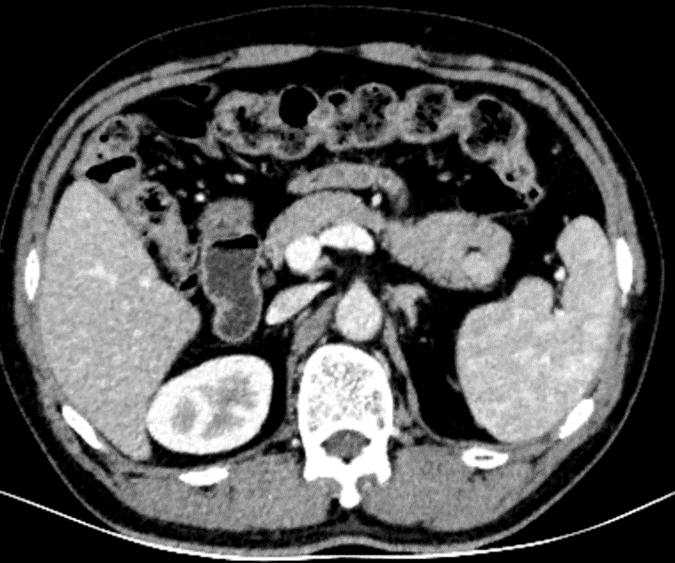 Figure 1 Computed tomography image of the intrapancreatic accessory spleen.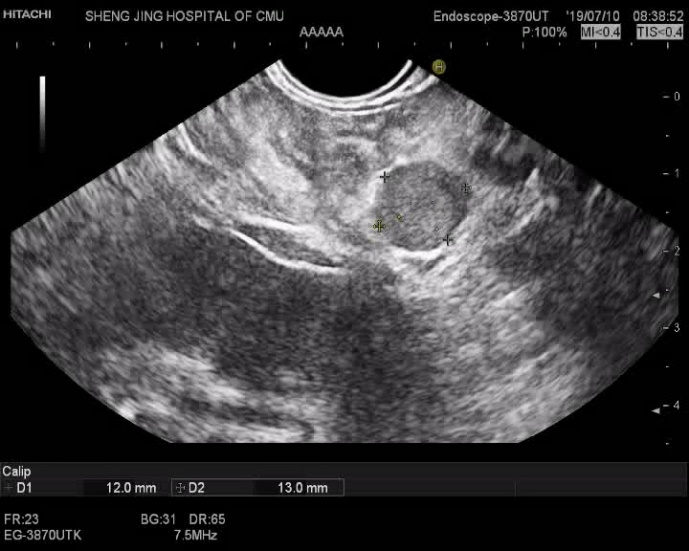 Figure 2 Endoscopic ultrasonography image of the intrapancreatic accessory spleen.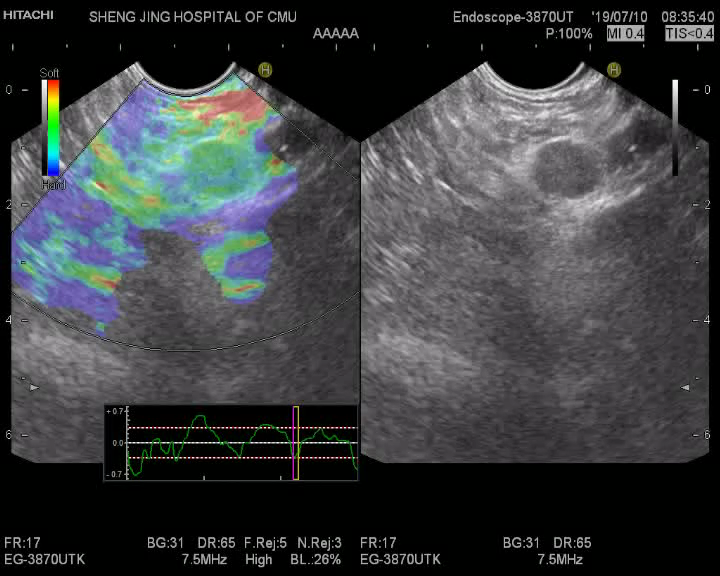 Figure 3 Qualitative elastographic evaluation image of the intrapancreatic accessory spleen.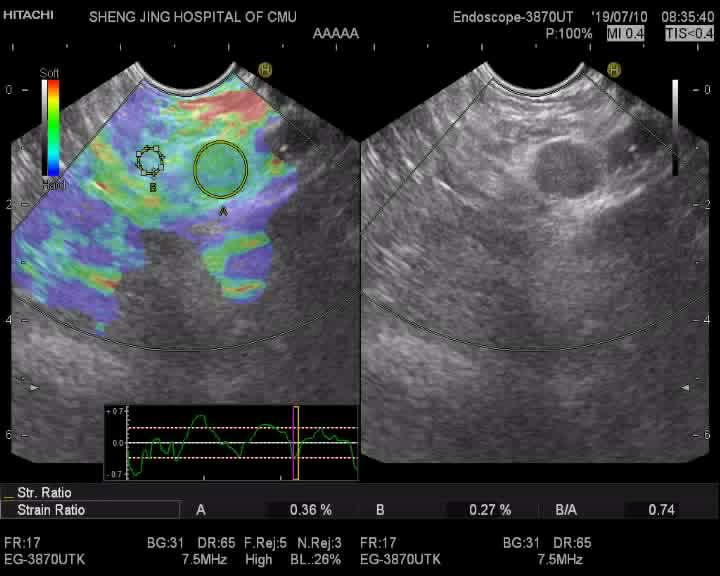 Figure 4 Strain ratio evaluation of the intrapancreatic accessory spleen.